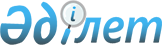 О внесении изменений в решение Шардаринского районного маслихата от 20 декабря 2019 года № 52-320-VІ "О районном бюджете на 2020-2022 годы"Решение Шардаринского районного маслихата Туркестанской области от 3 марта 2020 года № 54-340-VI. Зарегистрировано Департаментом юстиции Туркестанской области 5 марта 2020 года № 5467
      В соответствии с пунктом 5 статьи 109 Бюджетного Кодекса Республики Казахстан от 4 декабря 2008 года и подпунктом 1) пункта 1 статьи 6 Закона Республики Казахстан от 23 января 2001 года "О местном государственном управлении и самоуправлении в Республике Казахстан" и решением Туркестанского областного маслихата от 21 февраля 2020 года № 46/490-VI "О внесении изменений в решение Туркестанского областного маслихата от 9 декабря 2019 года № 44/472-VІ "Об областном бюджете на 2020-2022 годы", зарегистрировано в Реестре государственной регистрации нормативных правовых актов за № 5443, маслихат Шардаринского района РЕШИЛ:
      1. Внести в решение Шардаринского районного маслихата от 20 декабря 2019 года № 52-320-VІ "О районном бюджете на 2020-2022 годы" (зарегистрировано в Реестре государственной регистрации нормативных правовых актов за № 5317 и опубликовано в эталонном контрольном банке нормативных правовых актов Республики Казахстан в электронном виде 30 декабря 2019 года) следующие изменения: 
      пункт 1 изложить в следующей редакции:
      "1. Утвердить районный бюджет Шардаринского района на 2020-2022 годы согласно приложениям 1, 2 и 3 соответственно, в том числе на 2020 год в следующих объемах: 
      1) доходы – 20 650 922 тысяч тенге:
      налоговые поступления – 3 263 252 тысяч тенге;
      неналоговые поступления – 8 586 тысяч тенге;
      поступления от продажи основного капитала – 29 171 тысяч тенге;
      поступления трансфертов – 17 349 913 тысяч тенге;
      2) затраты – 20 711 646 тысяч тенге;
      3) чистое бюджетное кредитование – 4 906 тысяч тенге:
      бюджетные кредиты – 15 906 тысяч тенге;
      погашение бюджетных кредитов – 11 000 тысяч тенге;
      4) сальдо по операциям с финансовыми активами – 0:
      приобретение финансовых активов – 0;
      поступления от продажи финансовых активов государства – 0;
      5) дефицит (профицит) бюджета – - 65 630 тысяч тенге;
      6) финансирование дефицита (использование профицита) бюджета – 65 630 тысяч тенге:
      поступление займов – 15 906 тысяч тенге; 
      погашение займов – 11 000 тысяч тенге; 
      используемые остатки бюджетных средств – 60 724 тысяч тенге.".
      Приложения 1, 4 указанного решения изложить в новой редакции согласно приложениям 1, 2 к настоящему решению.
      2. Государственному учреждению "Аппарат маслихата Шардаринского района" в установленном законодательством Республики Казахстан порядке обеспечить:
      1) государственную регистрацию настоящего решения в Республиканском государственном учреждении "Департамент юстиции Туркестанской области Министерства юстиции Республики Казахстан"; 
      2) в течение десяти календарных дней со дня государственной регистрации настоящего решения направление его копии на официальное опубликование в периодические печатные издания, распространяемых на территории Шардаринского района;
      3) размещение настоящего решения на интернет-ресурсе Шардаринского районного маслихата после его официального опубликования.
      3. Контроль за исполнением настоящего решения возложить на руководителя аппарата Шардаринского районного маслихата Бекмуратову Р.
      4. Настоящее решение вводится в действие с 1 января 2020 года. Районный бюджет на 2020 год Перечень распределение целевых текущих трансфертов из местных бюджетов бюджетам сельских округов на 2020 год
					© 2012. РГП на ПХВ «Институт законодательства и правовой информации Республики Казахстан» Министерства юстиции Республики Казахстан
				
      Председатель сессии 

З. Талбидин

      Секретарь районного маслихата 

Б. Муталиев
Приложение 1 к решению
маслихата Шардаринского
района от 3 марта
2020 года № 54-340-VIПриложение 1 к решению
маслихата Шардаринского
района от 20 декабря
2019 года № 52-320-VІ
Категория 
Категория 
Категория 
Категория 
Наименование 
Сумма, тысяч тенге
Класс
Класс
Класс
Наименование 
Сумма, тысяч тенге
Подкласс
Подкласс
Наименование 
Сумма, тысяч тенге
1
1
1
1
2
3
1. Доходы
20 650 922
1
Налоговые поступления
3 263 252
01
Подоходный налог
340 986
1
Корпоративный подоходный налог
205 924
2
Индивидуальный подоходный налог
135 062
03
Социальный налог
369 268
1
Социальный налог
369 268
04
Налоги на собственность
2 487 886
1
Налоги на имущество
2 487 886
05
Внутренние налоги на товары, работы и услуги
34 117
2
Акцизы
11 390
3
Поступления за использование природных и других ресурсов
14 974
4
Сборы за ведение предпринимательской и профессиональной деятельности
7 056
5
Налог на игорный бизнес
697
08
Обязательные платежи, взимаемые за совершение юридически значимых действий и (или) выдачу документов уполномоченными на то государственными органами или должностными лицами
30 995
1
Государственная пошлина
30 995
2
Неналоговые поступления
8 586
01
Доходы от государственной собственности
3 266
3
Дивиденды на государственные пакеты акций, находящиеся в государственной собственности
582
5
Доходы от аренды имущества, находящегося в государственной собственности
2 684
06
Прочие неналоговые поступления
5 320
1
Прочие неналоговые поступления
5 320
3
Поступления от продажи основного капитала
29 171
03
Продажа земли и нематериальных активов
29 171
1
Продажа земли
29 171
4
Поступления трансфертов
17 349 913
01
Трансферты из нижестоящих органов государственного управления
444
3
Трансферты из бюджетов городов районного значения, сел, поселков, сельских округов
444
02
Трансферты из вышестоящих органов государственного управления
17 349 469
2
Трансферты из областного бюджета
17 349 469
Коды
Коды
Коды
Коды
Наименование 
Сумма, тысяч тенге
Функциональные группы
Функциональные группы
Функциональные группы
Функциональные группы
Наименование 
Сумма, тысяч тенге
Функциональные подгруппы
Функциональные подгруппы
Функциональные подгруппы
Наименование 
Сумма, тысяч тенге
Администратор бюджетных программ
Администратор бюджетных программ
Наименование 
Сумма, тысяч тенге
2. Затраты
20 711 646
01
Государственные услуги общего характера
1 011 679
1
Представительные, исполнительные и другие органы, выполняющие общие функции государственного управления
189 238
112
Аппарат маслихата района (города областного значения)
32 429
001
Услуги по обеспечению деятельности маслихата района (города областного значения)
31 696
003
Капитальные расходы государственного органа
733
122
Аппарат акима района (города областного значения)
156 809
001
Услуги по обеспечению деятельности акима района (города областного значения)
154 086
003
Капитальные расходы государственного органа
2 723
2
Финансовая деятельность
24 963
459
Отдел экономики и финансов района (города областного значения)
1 545
003
Проведение оценки имущества в целях налогообложения
1 545
489
Отдел государственных активов и закупок района (города областного значения)
23 418
001
Услуги по реализации государственной политики в области управления государственных активов и закупок на местном уровне
22 304
003
Капитальные расходы государственного органа
1 114
9
Прочие государственные услуги общего характера
797 478
459
Отдел экономики и финансов района (города областного значения)
88 660
001
Услуги по реализации государственной политики в области формирования и развития экономической политики, государственного планирования, исполнения бюджета и управления коммунальной собственностью района (города областного значения)
57 827
015
Капитальные расходы государственного органа
1 043
113
Целевые текущие трансферты нижестоящим бюджетам
29 790
458
Отдел жилищно-коммунального хозяйства, пассажирского транспорта и автомобильных дорог района (города областного значения)
708 818
001
Услуги по реализации государственной политики на местном уровне в области жилищно-коммунального хозяйства, пассажирского транспорта и автомобильных дорог
55 141
013
Капитальные расходы государственного органа
1 376
113
Целевые текущие трансферты из местных бюджетов
652 301
02
Оборона
46 405
1
Военные нужды
13 342
122
Аппарат акима района (города областного значения)
13 342
005
Мероприятия в рамках исполнения всеобщей воинской обязанности
13 342
2
Организация работы по чрезвычайным ситуациям
33 063
122
Аппарат акима района (города областного значения)
33 063
006
Предупреждение и ликвидация чрезвычайных ситуаций масштаба района (города областного значения)
33 063
04
Образование
12 863 910
1
Дошкольное воспитание и обучение
633 675
464
Отдел образования района (города областного значения)
633 675
040
Реализация государственного образовательного заказа в дошкольных организациях образования
633 675
2
Начальное, основное среднее и общее среднее образование
11 334 154
464
Отдел образования района (города областного значения)
10 709 523
003
Общеобразовательное обучение
10 385 364
006
Дополнительное образование для детей
324 159
467
Отдел строительства района (города областного значения)
624 631
024
Строительство и реконструкция объектов начального, основного среднего и общего среднего образования
624 631
9
Прочие услуги в области образования
896 081
464
Отдел образования района (города областного значения)
896 081
001
Услуги по реализации государственной политики на местном уровне в области образования
33 350
005
Приобретение и доставка учебников, учебно-методических комплексов для государственных учреждений образования района (города областного значения)
255 780
007
Проведение школьных олимпиад, внешкольных мероприятий и конкурсов районного (городского) масштаба
768
012
Капитальные расходы государственного органа
1 237
015
Ежемесячные выплаты денежных средств опекунам (попечителям) на содержание ребенка-сироты (детей-сирот), и ребенка (детей), оставшегося без попечения родителей
24 913
022
Выплата единовременных денежных средств казахстанским гражданам, усыновившим (удочерившим) ребенка (детей)-сироту и ребенка (детей), оставшегося без попечения родителей
210
067
Капитальные расходы подведомственных государственных учреждений и организаций
124 267
113
Целевые текущие трансферты из местных бюджетов
455 556
06
Социальная помощь и социальное обеспечение
1 475 360
1
Социальное обеспечение
941 652
451
Отдел занятости и социальных программ района (города областного значения)
935 671
005
Государственная адресная социальная помощь
935 671
464
Отдел образования района (города областного значения)
5 981
030
Содержание ребенка (детей), переданного патронатным воспитателям
5 981
2
Социальная помощь
467 001
451
Отдел занятости и социальных программ района (города областного значения)
467 001
002
Программа занятости
148 921
006
Оказание жилищной помощи
3 225
007
Социальная помощь отдельным категориям нуждающихся граждан по решениям местных представительных органов
41 226
010
Материальное обеспечение детей-инвалидов, воспитывающихся и обучающихся на дому
3 159
014
Оказание социальной помощи нуждающимся гражданам на дому
63 048
017
Обеспечение нуждающихся инвалидов обязательными гигиеническими средствами и предоставление услуг специалистами жестового языка, индивидуальными помощниками в соответствии с индивидуальной программой реабилитации инвалида
145 505
023
Обеспечение деятельности центров занятости населения
61 917
9
Прочие услуги в области социальной помощи и социального обеспечения
66 707
451
Отдел занятости и социальных программ района (города областного значения)
66 707
001
Услуги по реализации государственной политики на местном уровне в области обеспечения занятости и реализации социальных программ для населения
55 590
011
Оплата услуг по зачислению, выплате и доставке пособий и других социальных выплат
11 117
07
Жилищно-коммунальное хозяйство
1 061 310
1
Жилищное хозяйство
383 619
458
Отдел жилищно-коммунального хозяйства, пассажирского транспорта и автомобильных дорог района (города областного значения)
1 000
049
Проведение энергетического аудита многоквартирных жилых домов
1 000
467
Отдел строительства района (города областного значения)
382 619
003
Проектирование и (или) строительство, реконструкция жилья коммунального жилищного фонда
164 576
004
Проектирование, развитие и (или) обустройство инженерно-коммуникационной инфраструктуры
185 494
098
Приобретение жилья коммунального жилищного фонда
32 549
2
Коммунальное хозяйство
347 829
458
Отдел жилищно-коммунального хозяйства, пассажирского транспорта и автомобильных дорог района (города областного значения)
347 829
012
Функционирование системы водоснабжения и водоотведения
80 174
027
Организация эксплуатации сетей газификации, находящихся в коммунальной собственности районов (городов областного значения)
39 529
029
Развитие системы водоснабжения и водоотведения
2 500
058
Развитие системы водоснабжения и водоотведения в сельских населенных пунктах
225 626
3
Благоустройство населенных пунктов
329 862
458
Отдел жилищно-коммунального хозяйства, пассажирского транспорта и автомобильных дорог района (города областного значения)
329 862
015
Освещение улиц в населенных пунктах
67 750
016
Обеспечение санитарии населенных пунктов
23 558
018
Благоустройство и озеленение населенных пунктов
238 554
08
Культура, спорт, туризм и информационное пространство
1 191 301
1
Деятельность в области культуры
184 306
455
Отдел культуры и развития языков района (города областного значения)
178 167
003
Поддержка культурно-досуговой работы
178 167
467
Отдел строительства района (города областного значения)
6 139
011
Развитие объектов культуры
6 139
2
Спорт
743 914
465
Отдел физической культуры и спорта района (города областного значения)
743 914
001
Услуги по реализации государственной политики на местном уровне в сфере физической культуры и спорта
23 279
005
Развитие массового спорта и национальных видов спорта
599 635
006
Проведение спортивных соревнований на районном (города областного значения) уровне
60 000
007
Подготовка и участие членов сборных команд района (города областного значения) по различным видам спорта на областных спортивных соревнованиях
61 000
3
Информационное пространство
138 634
455
Отдел культуры и развития языков района (города областного значения)
118 542
006
Функционирование районных (городских) библиотек
94 091
007
Развитие государственного языка и других языков народа Казахстана
24 451
456
Отдел внутренней политики района (города областного значения)
20 092
002
Услуги по проведению государственной информационной политики
20 092
4
Туризм
3 000
467
Отдел строительства района (города областного значения)
3 000
023
Развитие объектов туризма
3 000
9
Прочие услуги по организации культуры, спорта, туризма и информационного пространства
121 447
455
Отдел культуры и развития языков района (города областного значения)
23 384
001
Услуги по реализации государственной политики на местном уровне в области развития языков и культуры
22 384
032
Капитальные расходы подведомственных государственных учреждений и организаций
1 000
456
Отдел внутренней политики района (города областного значения)
98 063
001
Услуги по реализации государственной политики на местном уровне в области информации, укрепления государственности и формирования социального оптимизма граждан
47 642
003
Реализация мероприятий в сфере молодежной политики
50 421
09
Топливно-энергетический комплекс и недропользование
551 948
1
Топливо и энергетика
9 300
458
Отдел жилищно-коммунального хозяйства, пассажирского транспорта и автомобильных дорог района (города областного значения)
9 300
019
Развитие теплоэнергетической системы
9 300
9
Прочие услуги в области топливно-энергетического комплекса и недропользования
542 648
458
Отдел жилищно-коммунального хозяйства, пассажирского транспорта и автомобильных дорог района (города областного значения)
542 648
036
Развитие газотранспортной системы
542 648
10
Сельское, водное, лесное, рыбное хозяйство, особо охраняемые природные территории, охрана окружающей
94 844
1
Сельское хозяйство
49 982
462
Отдел сельского хозяйства района (города областного значения)
43 493
001
Услуги по реализации государственной политики на местном уровне в сфере сельского хозяйства
42 525
006
Капитальные расходы государственного органа
968
473
Отдел ветеринарии района (города областного значения)
6 489
001
Услуги по реализации государственной политики на местном уровне в сфере ветеринарии
6 489
6
Земельные отношения
30 651
463
Отдел земельных отношений района (города областного значения)
30 651
001
Услуги по реализации государственной политики в области регулирования земельных отношений на территории района (города областного значения)
29 033
007
Капитальные расходы государственного органа
1 618
9
Прочие услуги в области сельского, водного, лесного, рыбного хозяйства, охраны окружающей среды и земельных отношений
14 211
459
Отдел экономики и финансов района (города областного значения)
14 211
099
Реализация мер по оказанию социальной поддержки специалистов
14 211
11
Промышленность, архитектурная, градостроительная и строительная деятельность
152 158
2
Архитектурная, градостроительная и строительная деятельность
152 158
467
Отдел строительства района (города областного значения)
116 363
001
Услуги по реализации государственной политики на местном уровне в области строительства
30 246
017
Капитальные расходы государственного органа
86 117
468
Отдел архитектуры и градостроительства района (города областного значения)
35 795
001
Услуги по реализации государственной политики в области архитектуры и градостроительства на местном уровне
19 165
003
Разработка схем градостроительного развития территории района и генеральных планов населенных пунктов
16 000
004
Капитальные расходы государственного органа
630
12
Транспорт и коммуникации
492 397
1
Автомобильный транспорт
485 397
458
Отдел жилищно-коммунального хозяйства, пассажирского транспорта и автомобильных дорог района (города областного значения)
485 397
023
Обеспечение функционирования автомобильных дорог
5 000
045
Капитальный и средний ремонт автомобильных дорог районного значения и улиц населенных пунктов
480 397
9
Прочие услуги в сфере транспорта и коммуникаций
7 000
458
Отдел жилищно-коммунального хозяйства, пассажирского транспорта и автомобильных дорог района (города областного значения)
7 000
037
Субсидирование пассажирских перевозок по социально значимым городским (сельским), пригородным и внутрирайонным сообщениям
7 000
13
Прочие
474 992
3
Поддержка предпринимательской деятельности и защита конкуренции
36 220
469
Отдел предпринимательства района (города областного значения)
36 220
001
Услуги по реализации государственной политики на местном уровне в области развития предпринимательства
35 367
004
Капитальные расходы государственного органа
 853
9
Прочие
438 772
455
Отдел культуры и развития языков района (города областного значения)
279 760
052
Реализация мероприятий по социальной и инженерной инфраструктуре в сельских населенных пунктах в рамках проекта "Ауыл-Ел бесігі"
279 760
458
Отдел жилищно-коммунального хозяйства, пассажирского транспорта и автомобильных дорог района (города областного значения)
28 577
062
Реализация мероприятий по социальной и инженерной инфраструктуре в сельских населенных пунктах в рамках проекта "Ауыл-Ел бесігі"
26 177
065
Формирование или увеличение уставного капитала юридических лиц
2 400
459
Отдел экономики и финансов района (города областного значения)
77 660
008
Разработка или корректировка, а также проведение необходимых экспертиз технико-экономических обоснований местных бюджетных инвестиционных проектов и конкурсных документаций проектов государственно-частного партнерства, концессионных проектов, консультативное сопровождение проектов государственно-частного партнерства и концессионных проектов
15 000
012
Резерв местного исполнительного органа района (города областного значения)
62 660
465
Отдел физической культуры и спорта района (города областного значения)
52 775
096
Выполнение государственных обязательств по проектам государственно-частного партнерства
52 775
14
Обслуживание долга
12
1
Обслуживание долга
12
459
Отдел экономики и финансов района (города областного значения)
12
021
Обслуживание долга местных исполнительных органов по выплате вознаграждений и иных платежей по займам из областного бюджета
12
15
Трансферты
1 295 330
1
Трансферты
1 295 330
459
Отдел экономики и финансов района (города областного значения)
1 295 330
006
Возврат неиспользованных (недоиспользованных) целевых трансфертов
4 820
038
Субвенции
1 250 257
054
Возврат сумм неиспользованных (недоиспользованных) целевых трансфертов, выделенных из республиканского бюджета за счет целевого трансферта из Национального фонда Республики Казахстан
40 253
3. Чистое бюджетное кредитование
4 906
Бюджетные кредиты
15 906
Погашение бюджетных кредитов
11 000
4. Сальдо по операциям с финансовыми активами
0
Приобретение финансовых активов
0
Поступления от продажи финансовых активов государства
0
5. Дефицит (профицит) бюджета
-65 630
6. Финансирование дефицита (использование профицита) бюджета
65 630
Поступление займов
15 906
Погашение займов
11 000
Используемые остатки бюджетных средств
60 724Приложение 2 к решению
маслихата Шардаринского
района от 3 марта
2020 года № 54-340-VIПриложение 4 к решению
маслихата Шардаринского
района от 20 декабря
2019 года № 52-320-VІ
№
Наименование
Сумма
1
сельский округ Жаушыкум
53 545
2
сельский округ К.Турысбекова
74 926
3
сельский округ Коссейт
57 921
4
сельский округ Коксу
66 322
5
сельский округ Узын ата
60 787
6
сельский округ Алатау батыра
62 845
7
сельский округ Кызылкум
29 036
8
сельский округ Акшенгелди
68 039
9
сельский округ Суткент
83 048
10
сельский округ Достык
51 434
11
город Шардара
1 010 141
Всего
1 618 044